The University of North Carolina at PembrokeContent Prerequisite Residency Plan of Study and Admission RequirementsMAT: Secondary Social Studies Education (9-12)Education BackgroundPre-requisites / Co-requisites Praxis IIPassing Praxis II: Social Studies Content (5089) Test Scores at the time of admission*ORCompletion of History Content and Social Science Content Prerequisite Coursework* (see below) AND satisfaction of III.*NOTE: If Candidates are missing content pre-requisite coursework, they may be eligible for conditional admission (see Conditional Admission FAQ for details). GPA minimum 2.75*NOTE: If a candidate has less than a 2.75 GPA, they may still be eligible for conditional admission (see Conditional Admission FAQ for details). Undergraduate Major in one of the following areas: History, Political Science, Geography, Sociology, Psychology, Economics,          OR          24 hours in a social studies content area if the degree is not in a qualifying social studies area.*NOTE: If an applicant does not meet either of these qualifications, they may be eligible for conditional admission (see Conditional Admission FAQ for details). MAT:SSE 9-12 PLAN OF STUDYPrerequisite Content Knowledge Requirements** (C or better only)Core Content Area (24 hours)__________________ Degree Major or Equivalent*History Content (15 hours) – _____HST 1010 or equivalent – American History	 						3	_____HST 1020 or equivalent – American History							3_____HST 1150 or equivalent – World History since 1500							3_____Advanced History coursework 									6	Social Science Collateral (15 hours from the social science disciplines) ** ____ECN Course: _______________________________GGY Course: ____________________________							3____PSY/SOC/ANTH Course: _________________							3____PLS Course: ____________________________							3____PLS Course: ____________________________							3			MAT DEGREE REQUIREMENTSEducator Preparation Core (9 hours) – To be completed as part of MAT degree		  	  Semester Hours_____ EDN 5040 (asynchronous online)								3_____ EDN 5120 or equivalent (asynchronous online)							3_____ EDN 5450 or equivalent (asynchronous online)							3													Hours 9Content Pedagogy	 (12 hours) - To be completed as part of MAT degree_____SSE 5100 (Fall semester) – (online, weekly virtual attendance required)					3_____SSE 5350 (spring semester) – (blended, weekly virtual attendance required)				3_____SSE 5500 (Fall semester) – (blended, weekly virtual attendance option)					3_____SSE 5810 – Clinical Practice II: Internship	- (at a site school)						3													Hours 12Graduate Content_____HST 5000 (online, weekly virtual attendance required)						3	_____HST 5400, HST 5740, or GGY (online, weekly virtual attendance required)				3_____SOC 5020 or SSE 5820 (online, weekly virtual attendance required)					3Hours 9Admission and Program FAQsGPA RequirementsMinimum GPA requirements for Educator Preparation Programs (EPPs) are determined by state law. Per state law, no candidate may be admitted into an EPP unless they have a minimum 2.70 GPA. EPPs have the right to require higher minimum GPAs. At UNCP’s EPP, the minimum GPA to be considered for FULL admission is 2.75. Candidates with less than a 2.75 may still be eligible for consideration. GPA is only one criterion for consideration in the admission process. GPA alone does not determine acceptance. Other factors are considered. My undergraduate GPA is less than a 2.75, can I still be considered for admission into the MAT Program?Applicants may be eligible in part for conditional admission if they have a GPA less than 2.75, but higher than a 2.64 GPA. The applicant will not be admitted to the EPP until they demonstrate a minimum GPA of 2.70 in the program. If an applicant has less than a 2.64 GPA, other work experiences in a P-12 educational setting may be considered in part for conditional admission to the program, but not the EPP. The applicant cannot be admitted to the EPP until they demonstrate a minimum GPA of 2.70 in the program. What if I have been hired by a school, but I do not meet the minimum GPA requirements?Per Article D of Chapter 115C-269.15 North Carolina state law, no candidate may be admitted into an EPP unless they have a minimum 2.70 GPA. Therefore, our GPA admission requirements into the EPP are the same for all applicants. However, if you have been hired by an LEA, who has determined that you have 10 or more years relevant work experience, a letter to that effect from the hiring LEA shall stand in lieu of the GPA requirement per Article D of Chapter 115C-269.15 North Carolina state law.  What if I have graduate coursework that is a 3.0 or higher, but my undergraduate GPA is less than a 2.75?You can be considered in part for full admission. If you have taken graduate coursework, you are encouraged to submit those transcripts and have that GPA be considered in lieu of your undergraduate GPA. Graduate GPAs must be a 3.0 or higher to be considered. What if I have taken undergraduate coursework at multiple institutions?You can be considered in part for Full or Conditional admission. We will calculate and consider your cumulative GPA across all courses that you have taken. Please submit transcripts from ALL institutions where you completed coursework. Praxis 2/Content RequirementsAll applicants must meet the content prerequisite requirements for the degree program to be considered, in part, for Full admission. Applicants who do not meet the content prerequisite requirements at the time of application, may be considered, in part, for conditional admission. If accepted, candidates will then be expected to complete these content requirements in addition to the 30 hour degree requirements. What if I have taken and passed the Praxis 2 content exam?If, at the time of application, an applicant can provide a score report demonstrating a passing score on the Praxis 2: Social Studies content area exam (test no. 5081 for high school or 5089 for middle grades), a passing test score on test no. 5081 or test no. 5089 shall meet the content prerequisite requirements.What are my options if I do not meet all the content prerequisite requirements? If you do not have passing Praxis 2 scores and/or do not meet all the content prerequisite requirements, you may be considered, in part, for conditional admission. If accepted, candidate status will remain Conditional until ALL content prerequisite requirements are met. Satisfactory completion (B- or better) of required coursework is expected to be completed within one year of admission to the program (e.g. August 15 of the following calendar year for Summer/Fall admissions; December 31 of the same year for Spring admissions).Conditional AdmissionIf a candidate is conditionally admitted, the candidate will be issued an Individual Plan of Study that outlines what must be done to be considered for FULL admission. Upon conditional admission, candidates are expected to meet with their program area director to review their plan and discuss expectations for meeting provisions. What does conditional admission mean exactly?Conditional admission means you do not fully meet all admission requirements but can still begin the degree program. Conditional admits are not automatically admitted to UNCP’s Educator Preparation Program (EPP) and must apply for admission to the EPP separately once the provisions are met.Will UNCP still sign my Residency License (RL) form if I am conditionally admitted?In short, yes, the licensure office will sign the RL form for conditionally admitted candidates as long as the candidate is making progress toward their provisions. What happens if I do not meet my conditions by the stated deadlines? Candidates who fail to meet their provisions by the stated deadlines, will be dismissed from the program. Candidates may appeal for an extension no later than 30 days prior to the deadline. Requests for extensions less than 30 days prior to the deadline will not be considered.Are there any restrictions to financial aid if I am conditionally admitted?Yes, there are limits to financial aid eligibility under conditional admission. Candidates who do not meet their provisions within one year will not be eligible for financial aid. Candidates are strongly encouraged to consult with the Graduate School and the Financial Aid Office for proper guidance and support with financial aid eligibility requirements. Financial AidPer federal regulations, graduate students must take a minimum of 4.5 hours per semester to be considered for financial aid. Effectively this means that all candidates should be prepared to take 2 classes (6 hours) per semester in order to be eligible for financial aid. For more information on financial aid and eligibility, please go here: https://www.uncp.edu/admissions/costs-and-financial-aid/financial-aid/graduate-students. Candidates are strongly encouraged to consult with the Graduate School and the Financial Aid Office for proper guidance and support with financial aid eligibility requirements. Course DeliveryThe MAT in Social Studies Education is a Hybrid program, meaning that courses are offered in a variety of formats that include asynchronous online, blended learning environments, and virtual attendance options for classes with face-to-face components. For more information on specific course deliveries, see Some courses also require field experience where candidates must complete observations and co-teaching experiences in a school setting. Residency candidates may complete this requirement at their site of employment. All others must ensure they are able to satisfy this requirement at an approved school for our program. What will I be charged if I take an online class in a Hybrid program?Regardless of mode of delivery, any course taken in a Hybrid program will be charged at the face-to-face delivery rates. Residency License PathwayThis alternative pathway to becoming a professional educator allows candidate to obtain a teaching position while working toward licensure through an Educator Preparation Program (EPP). Upon being hired by a school district in the state of North Carolina, Residency candidates must affiliate with an EPP. UNCP’s Residency License program is housed within the MAT (Master of Arts in Teaching) degree program. For more information, see https://www.dpi.nc.gov/educators/educators-licensure/residency-licensure.How long do I have to complete a Residency program?The state allows candidates to teach on a Residency license for up to 3 years. Candidates must remain enrolled in an EPP the entire time they are on a residency license. We offer plans of study that will last the maximum duration of the residency license.What happens if I graduate with my MAT before completing all my requirements for an initial license?Upon graduation, candidates are no longer enrolled in the EPP and, therefore, no longer able to have their enrollment verification form signed by the EPP. Candidates are strongly encouraged to work with their program advisors to pace coursework accordingly. IMPORTANT - If a candidate completes the degree before their third year of Residency, UNCP cannot process their form verifying enrollment after degree completion. Licensure is separate from the degree. How do I get a “clear” initial license?In order to obtain an initial license, candidates must successfully complete an EPP, be recommended by the EPP for a license, and PASS all licensure exam requirements (e.g., Praxis 2 and edTPA). See DPI for more details.What happens if I complete the program, but have not passed my licensing exams?UNCP will not recommend candidates for licensure until ALL exam requirements have been met. More importantly, we do not offer support for passing licensure exams beyond degree completion. We strongly recommend that candidates make every effort to successfully pass ALL licensure exams prior to degree completion (e.g., Praxis 2 and edTPA). What happens if I change my specialization/subject area after I have been accepted?Because there are different licensing exams and content requirements for different licensure areas, each program area has different admission requirements. Therefore, if a candidate changes their subject area after being admitted into one program, they must reapply to the new program through the Graduate School. Upon admission how to I get my RL enrollment form signed?UNCP’s Licensure office will only sign enrollment forms if/when an applicant/candidate enrolls in coursework. Once enrolled, candidates submit their enrollment forms via this link: https://www.uncp.edu/academics/colleges-schools/school-education/pathway-licensure/residency-licensurehttps://forms.gle/vKL7wk1PtEbdpJU8AWhat happens if I withdraw from a class?If a candidate withdraws from enrollment after the RL form has been signed, UNCP’s licensure office will notify the LEA of employment human resources office. Candidates are strongly encouraged to confer with their program advisor before withdrawing from any courses. MAT: SSE MG INDIVIDUAL PLAN OF STUDYApplicant/Candidate Name: __________ ____                                             Specialization: MG SecondaryCore Content Area (24 hours)Prerequisite Content Knowledge** (C or better to be considered satisfied) 				Semester HoursHistory (12 hours) _____HST 1010 or 1020 or equivalent – American History	 						3	_____HST 1140 or equivalent – World History to 1500							3_____HST 1150 or equivalent – World History since 1500							3_____HST 3170 or equivalent – History of North Carolina							3	Advanced History (6 hours) - may be completed as part of MAT degree___ ADV History 	- Historical Methods								3___ ADV History 											3	Social Science Collateral (15 hours from the social science disciplines)** ____ECN Course: ________________________________GGY Course: ___________________________							3____PSY/SOC/ANTH Course: __________________							3____PLS Course: ____________________________							3____PLS Course: ____________________________							3(up to 3 hours may be completed as part of MAT degree)											___R = course is required as part of conditional admission requirementsS = course requirements was satisfied through prior courseworkW = waived with passing Praxis 2 scores	MAT Degree RequirementsEducator Preparation Core (9 hours) – To be completed as part of MAT degree		  	  Semester Hours_____ EDN 5040											3_____ EDN 5120 or equivalent – Introduction to the Exceptional Child (Special Education)			3_____ EDN 5450 or equivalent									3Hours 9Content Pedagogy	 (12 hours) - To be completed as part of MAT degree_____SSE 5100 (Fall semester)									3_____SSE 5100 (spring semester)									3_____SSE 5500 – Advanced Methods of Teaching Social Studies & Clinical Practice 1				3_____SSE 5810 – Clinical Practice II: Internship								3													Hours 12Graduate Content_____HST 5000 											3	_____HST 5400											3_____SOC 5020											3Hours 9Provisions: ________________________________________________________________________________________________________________________________________________________________________________________________________________________________________________________________________________________________________________________________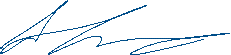 Program Director   _________________________________ Date ______________CONDITIONAL ADMISSION FAQsINTERNAL USE ONLYGPA & Content Prerequisite Eligibility Determination Chart_____________ Degree Major or Equivalent*____ Undergraduate GPA	____ Graduate GPA (if applicable)____ Praxis 2 Score (test no. 5081 or 5089)ACCEPTANCE STATUS   FULL CONDITIONALGPAEligibilityUndergraduate GPA 2.70 or higher ORGraduate GPA 3.0 or higher (minimum 6 hours)Eligible in part for FULL admission and automatic admission to the EPPCumulative Undergraduate GPA less than 2.70, but higher than 2.64Eligible in part for CONDITIONAL admission, MUST apply for admission to the EPP after first semester of coursework (minimum 6 hours)Cumulative Undergraduate GPA less than 2.64, but higher than 2.50Eligible in part for CONDITIONAL admission, MUST apply for admission to the EPP after first semester of coursework (minimum Cumulative Undergraduate GPA less than 2.50, but has 10+ years relevant work experienceEligible in part for FULL admission and automatic admission to the EPP (per Article D of 115c-269)Cumulative Undergraduate GPA less than 2.50, NO relevant work experience at time of applicationIneligible for admission to the MAT: SSE program; recommend Graduate enrichment status (e.g. SSE 5100 and HST 5000) OR additional undergraduate coursework (24 hours)SS Content PrerequisitesEligibilityMeets all content prerequisites, including minimum 24 hours in a qualifying SS content areaEligible in part for FULL admission and automatic admission to the EPPMeets all content prerequisites, lacks 24 hours in a qualifying SS content areaEligible in part for CONDITIONAL admission and automatic admission to the EPPLacks content prerequisites, but has 24 hours in a qualifying SS content areaEligible in part for CONDITIONAL admission and automatic admission to the EPPLacks content prerequisites, lacks 24 hours in a qualifying SS content areaIneligible for admission to the MAT: SSE programPassing Praxis 2 Content Area Exam score158 for test no. 5081149 for test no. 5089Content prerequisites waived, eligible in part for FULL admission and automatic admission to the EPP